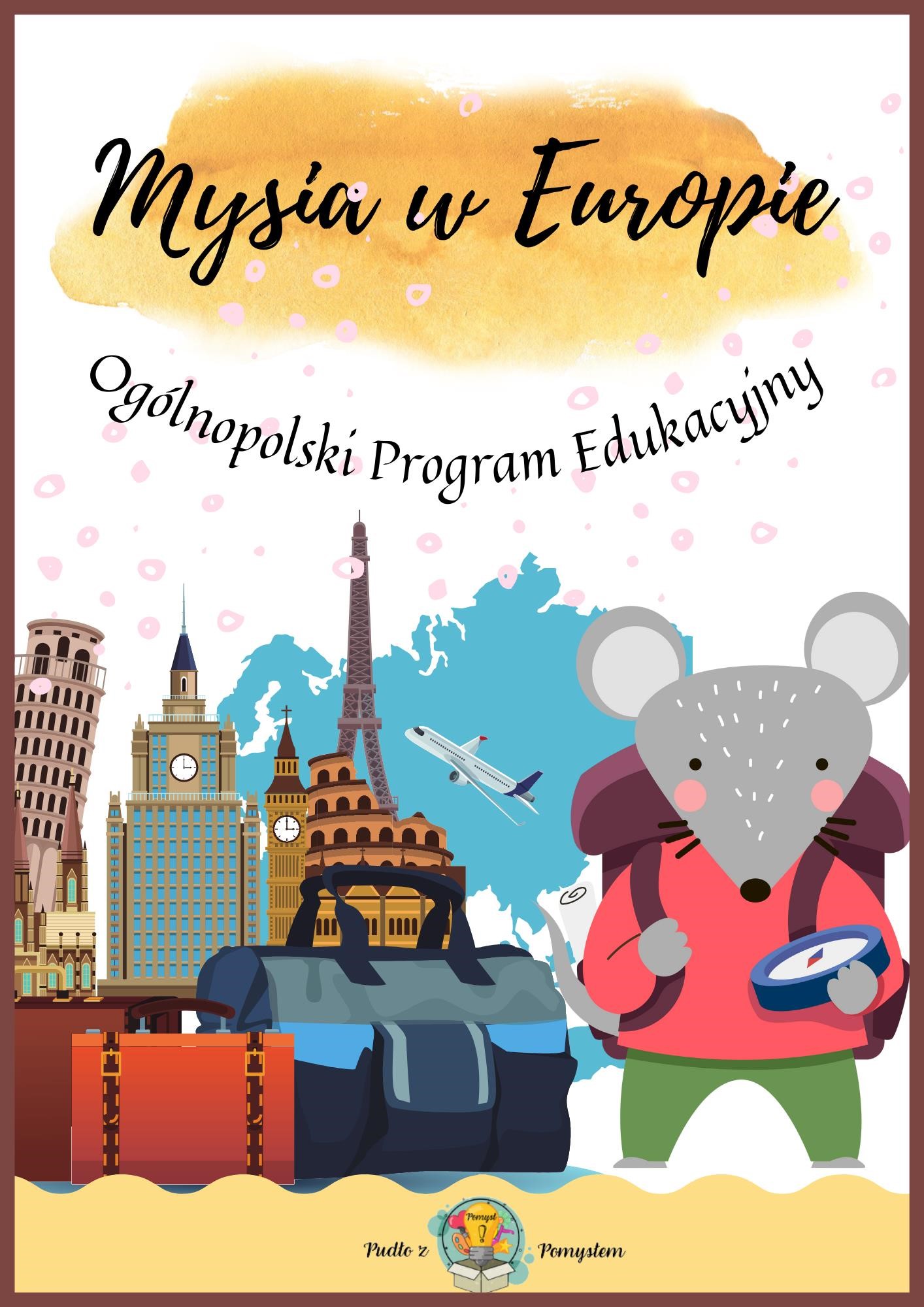 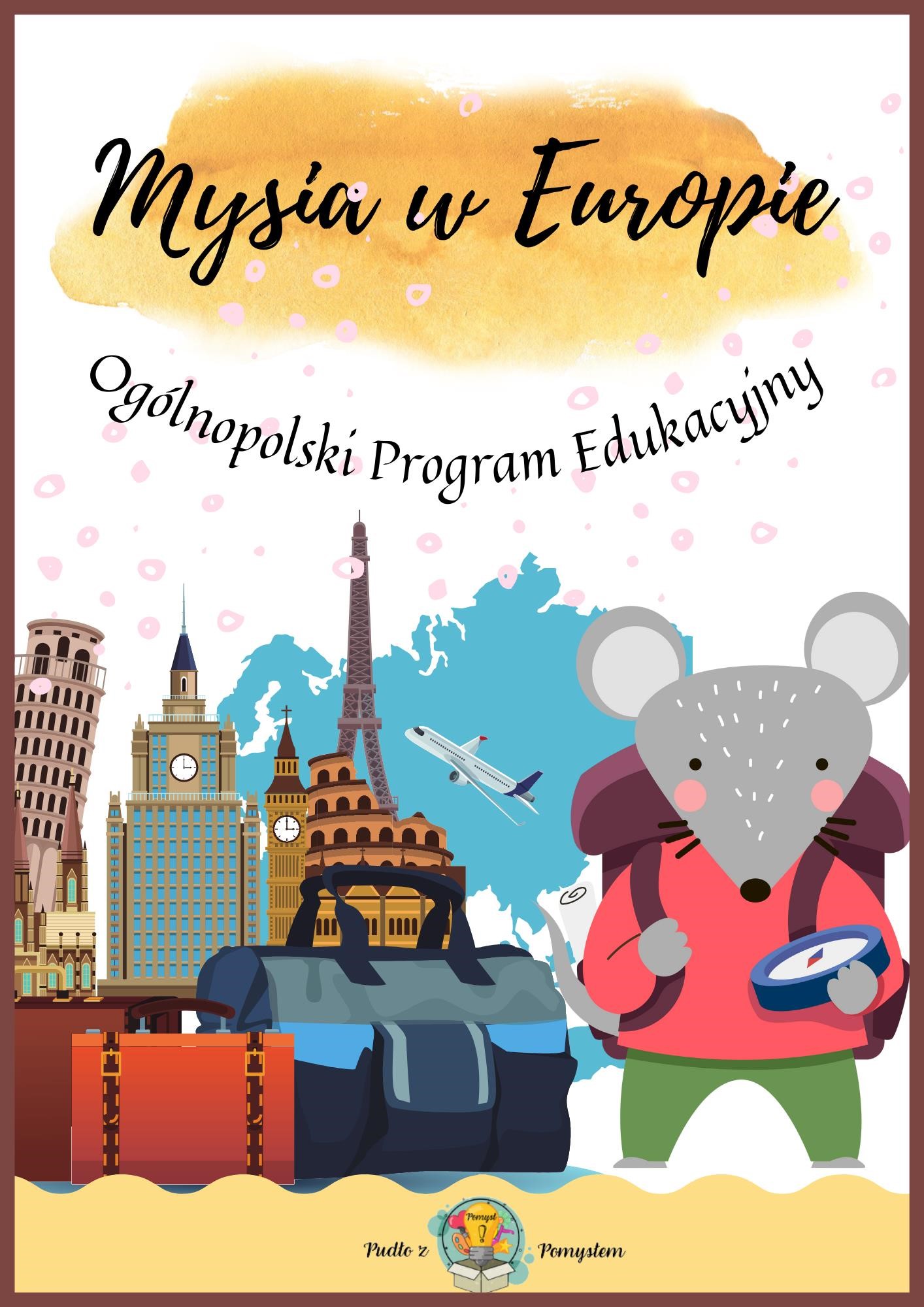 Spis treści Wstęp ” Dziedzictwo. Tu przeszłość spotyka się z przyszłością.” Dziedzictwo cywilizacyjne Europy to rozległy w czasie temat. Aby właściwie przekazać wiedzę uczniom samemu trzeba ją zdobyć. Choć każdy z nas ma pojęcie czym jest Europa, dziedzictwo czy cywilizacja często mylimy ważne fakty.  Mówi się o odmienności kulturowo-cywilizacyjnej Europy, a zmiany  i charakter naszej cywilizacji, które dokonały się na przestrzeni dziejów ukształtowane zostały w długim procesie dziejowym za sprawą idei, które miały wpływ na poszczególne epoki historyczne. Wspomniana odmienność kulturowo-cywilizacyjna nazywana jest jako cywilizacja chrześcijańska, łacińska czy europejska. Na terenie owej cywilizacji zgromadzone są narody, które posiadają własny dorobek kulturowy i język, przy czym odrębność ta staje się wspólnotą dla ideałów czy wartości duchowych. Culture.eu podaje, że „Znak dziedzictwa europejskiego przyznawany jest obiektom, które odegrały ważną rolę w kształtowaniu współczesnej Europy. Obiekty te symbolizują europejskie ideały i wartości oraz europejską historię i integrację, od początków cywilizacji europejskiej aż po dzisiejsze czasy”. Na stronie https://culture.ec.europa.eu/pl znajdziemy listę 60 obiektów którym przyznano znak dziedzictwa europejskiego. Nie mylmy jej z listą światowego dziedzictwa UNESCO (https://whc.unesco.org/en/list/) z której to de facto też korzystać będziemy. Zgłoszenie do projektu Zgłoszenia do projektu pt. „Mysia w Europie” odbywa się poprzez dołączenie do grupy projektowej najpóźniej do końca września 2022 r.  Opis i cele projektu Projekt skierowany jest do przedszkoli oraz klas 1-3 szkoły podstawowej.  „Mysia w Europie” to projekt mający na celu: przybliżyć dziedzictwo cywilizacyjne Europy jak i wartość zabytkową niektórych obiektów; - promować wartości europejskie; przybliżyć rolę obiektów w historii i kulturze europejskiej;  Projekt przeznaczony jest do realizacji od września 2022r do maja 2023 r. 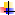 Nauczyciele biorący udział w projekcie mają za zadanie prowadzić zajęcia zgodnie z założonymi celami. Aktywność w grupie projektowej brana będzie pod uwagę jako zaliczenie zadań projektowych co jest warunkiem otrzymania certyfikatu. Nie ma tu określenia jak ta aktywność ma wyglądać, aby nie ograniczać nauczyciela w jego czynnościach. NIE PISZEMY SPRAWOZDAŃ. Ufam, że każdy sumiennie podejdzie do zadania. Certyfikat w formie elektronicznej do samodzielnego wydruku otrzymają: placówka, nauczyciel. Nauczyciel otrzyma dyplomy dla dzieci uczestniczących w projekcie (czy też grupy/klasy) do samodzielnego uzupełnienia i wydrukowania. Projekt może być realizowany jako innowacja. Nauczyciele otrzymują pakiet pomocy i scenariuszy, które wspomagają ich pracę. Materiały (darmowe) dostępne do pobrania poprzez link. Zaplecze dydaktyczne można poszerzać o dowolnie dobrane przez nauczyciela materiały. Scenariusze do zajęć można, a nawet trzeba modyfikować, jeśli chodzi o ich stopień trudności. Dla projektu zostanie stworzona grupa na FB. Członkowie niniejszej grupy będą posiadali możliwość wymiany pomysłów i konfrontacji doświadczeń bez konieczności upubliczniania danych osobowych dzieci uczestniczących w projekcie.  Organizator nie pobiera opłat za prowadzenie projektu. Klauzula informacyjna Co do art. 24 ust. 1 ustawy z dnia 29 sierpnia 1997 r. o ochronie danych osobowych informujemy, że nie przetwarzamy żadnych danych osobowych. Nie przyjmujemy zgłoszeń w formie pisemnej, gdzie widniałyby dane osobowe uczestników; jedyne dane osobowe to te upubliczniane przez uczestnika na prywatnym jego profilu FB za które prowadzący projekt nie odpowiada. Dane dotyczące wizerunku dziecka, dla którego rodzic wyraził zgodę na upublicznianie wizerunku, będą widoczne tylko w grupie projektowej. Oświadczenia o wyrażeniu zgody przez rodziców na udział dziecka w projekcie są dostępne wyłącznie dla nauczycieli realizujących projekt z danymi dziećmi. NIE PRZESYŁAMY ich do organizatora projektu. Załączniki: 1. Wzór zgody na przystąpienie do projektu (placówka może wykorzystać swój wzór) OŚWIADCZENIE O WYRAŻENIU ZGODY NA PRZETWARZANIE DANYCH OSOBOWYCH ORAZ WYKORZYSTANIE WIZERUNKU Ja, ..................................................................................... wyrażam zgodę na udział mojego imię i nazwisko rodzica/prawnego opiekuna dziecka/podopiecznego ………………………………………………………..…..….., imię i nazwisko dziecka na uczestnictwo w ogólnopolskim projekcie edukacyjnym „Mysia w Europie”. Jednocześnie oświadczam, że zapoznałam/łem się ogólnym charakterem projektu. Wyrażam zgodę na przetwarzanie danych osobowych dziecka oraz publikację jego wizerunku w zakresie związanym z udziałem w projekcie. ……………………………………         ……………………………………………………… Data   	 	 	 	 	Czytelny podpis rodzica/opiekuna prawnego 